CENTRE FOR NANO AND SOFT MATTER SCIENCES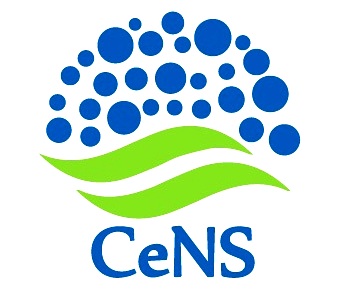   Autonomous Institute under the Department of Science & Technology, Govt. of India           Prof. U.R. Rao Road, Jalahalli, Bangalore 560 013.NOTIFICATION FOR EMPANELMENT OF IP FIRMSThe Centre for Nano and Soft Matter Sciences (CeNS) is an autonomous research institute of the Department of Science and Technology, Government of India, located in Bangalore.  The Centre is engaged in materials research at all relevant length scales, and the activities are focused on a variety of metal and semiconductor nanostructures, liquid crystals, gels, membranes and hybrid materials.  The in-house inventions in Nanotechnology interlaced with soft matter principles aim at translation towards flexible, ergonomic futuristic technology. In short, CeNS exercises an open-minded approach to R&D in Nanotechnology with high emphasis on IP generation and technology realisation. To safeguard and secure the interests of researchers with Intellectual Property (IP) protection, it is intended to empanel IP firms. For this purpose Expression of Interest (EOI) are invited from IP firms, for handling National/International patent applications as well as for securing other forms of IP generated at CeNS.  IP firms possessing the following capabilities may submit the EOI for empanelment:Patent: Prior art search reportsDrafting, filing, prosecution, maintenance of patent applications / patents at the National and International level. Freedom-to-Operate opinions /search reportsTechnology landscapes reportsOther forms of IP and related jobs comprising filing, prosecution and maintenance services for copyright matters, design, trademark and semiconductor layout design.Other IP related work comprising drafting of agreements, MoU, assistance in licensing and management aspects like IP Audit, IP Valuation, commercialization strategy and opinion/advice, on-site IP consultancy etc.Other criteria:The firm should havea good standing of at least five years and must have filed patent applications for more than 100 inventions, nationally and internationally (conventional and PCT applications), for clients based in India.  substantial professional expertise in handling patent applications in the field of nanoscience & technology, soft matter sciences and related fields. a local office in Bangalore and an established network of leading foreign attorney firms worldwide to handle the assigned work concerning the patent applications and other forms of IP matters.Interested IP firms may submit the Expression of Interest (EOI) in the format enclosed. The shortlisted firms will be asked for a presentation before an Expert Committee.  The selected firm(s) would be provided with a draft of MOU that needs to be signed by the firm and CeNS. The duly filled EOI form must be submitted in a sealed cover, either through Speed Post ar by hand, addressed to the “Administrative Officer, Centre for Nano and Soft Matter Sciences, Prof. U.R. Rao Road, Near SBI Jalahalli Branch, Jalahalli, Bangalore 560 013” and super-scribed with the wordings “IP Firm Empanelment”.  The application should reach CeNS by 3.00 pm on or before 12 January 2018.Note:All information called for should be furnished against the relevant items in the prescribed form.  If for any reason, information is provided on a separate sheet, it should be mentioned against the relevant column.  Even if no information is to be provided in a column, a ‘nil’ or ‘no such case’ entry should be made in that column.  If any particulars/query is not applicable in case of the applicant, it should be stated as ‘not applicable’.  The applicants are cautioned that not giving complete information in the prescribed forms or deliberately suppressing information may result in being summarily disqualified.  Applications received by email will not be entertained.The application should be signed by the Authorized Signatory on each page.Overwriting should be avoided.  Corrections, if any, should be made by neatly crossing out, initialing, dating and rewriting.  Pages need to be numbered.  Additional sheets, if any added by the applicant, should also be numbered.References, information and certificates from respective clients, certifying suitability and capability of the applicant should duly be signed and stamped.All necessary information is to be provided with the application.  Supplementary information furnished after submission of the application shall not be considered.Any information found to be incorrect either immediately or at a later date would render the application/selection invalid.Applications received late shall not be considered for evaluation.The Centre reserves the right to accept or reject any application without assigning any reasons thereof.										Sd/-Administrative Officer	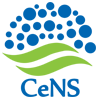 CENTRE FOR NANO AND SOFT MATTER SCIENCESJalahalli, Bengaluru-560013Format for Expression of InterestDeclaration:The audited & certified statements of accounts for the last three years, 2016-17, 2015-16 & 2014-15, are enclosed. Income tax returns have been filed & copies of same for the last 3 years are enclosed. The establishment has enough experience in IP / patent / litigations and other matters relating to IP & is capable of handling projects & providing fruitful solutions in such matters.The firm has not been disqualified by any Govt. department/ organization for any reason whatsoever.The firm has completed past project as per agreements without any legal disputes & within reasonable time frames.The firm / any of its constituent’s partners have not been connected by a court of lawAll information provided in these documents are true to the best my / our knowledge & my / our firm shall be liable for disqualification / black listing in the event of any discrepancy coming to light at any later point of time. I / We also understand that the decision with regard to selection / empanelment of IP firm rests solely with the centre & also that the centre reserves the right to accept in full or in part, or reject any application without assigning any reason.Date:Place: 					      Seal & Signature of Authorised  Signatory (ies)CENTRE FOR NANO AND SOFT MATTER SCIENCESJalahalli, Bengaluru-560013Format for Expression of InterestFormat for furnishing details of PartnersFormat for furnishing details of Foreign AssociatesCompany ProfileCompany ProfileFull Name of the EstablishmentComplete address of the main office in Bangalore Date of EstablishmentContact numberTelephone(s)MobileFaxEmail address & websiteName & designation of contact personName(s) of authorised signatory(ies) & full contact detailsRegistration detailsProprietorship / Partnership certificateGST registration numberPermanent Account Number (PAN)(Please attach copies of documents)Name(s) of partnersDetails may be filled in the separate format attachedName(s) & details of foreign associates if anyDetails may be filled in the separate format attachedRecognitions if any(ISO accreditation / certification etc.)BRIEF DETAILS OF PROJECT HANDLED IN LAST 3 YEARSBRIEF DETAILS OF PROJECT HANDLED IN LAST 3 YEARSAreas of specialization (tick relevant areas and elaborate “Other IP…” Patents /  Trademarks /  Copyright /  Designs /   Opposition /  Litigation / Contracts /  Start-ups / Other IP related activities ………………………..Achievements Number of patent applications (including PCT) drafted & filed, national and international.Number of patents granted against application filesCases handled with respect to other forms of IPNumber of cases handled pertaining to litigation in the last 3 years & brief subject of litigationNumber & details of projects undertaken for Govt. organizationGENERAL INFORMATIONGENERAL INFORMATIONSecurity features: Implementation for protection of data & confidentiality Reference / Testimonials of present clientsSl. No.Name of ProfessionalQualificationAres of ExpertiseExperience (No. of years)No. of Cases HandledSl. No.Name of FirmDetailed AddressNo. of years of associationsInternational RankingSource of Ranking